Belhocine : https://prof27math.weebly.comوضعية انطلاقجرت مناقشة بين  احمد وزميله اكرم  حول  طريقة تقطيع طبق   PIZZA   حيث  اقترح  احمد تقسيم الطبق الى شرائح كما هو موضح في الشكل في  الاسفل  ما هو عدد الشرائح في الطبق  الواحد ؟ اشرح ؟اذا اكل احمد   ثلاث أثمان الطبق واكل اكرم النصفما هو عدد الشرائح  المتبقية ؟ انقل الشكل الذي يعبر عن الشريحة ثم قم بتقسيمه الى جزأين  متقايسين  باستخدام الادوات الهندسية  المناسبة ؟وضعية انطلاقجرت مناقشة بين  احمد وزميله اكرم  حول  طريقة تقطيع طبق   PIZZA   حيث  اقترح  احمد تقسيم الطبق الى شرائح كما هو موضح في الشكل في  الاسفل  ما هو عدد الشرائح في الطبق  الواحد ؟ اشرح ؟اذا اكل احمد   ثلاث أثمان الطبق واكل اكرم النصفما هو عدد الشرائح  المتبقية ؟ انقل الشكل الذي يعبر عن الشريحة ثم قم بتقسيمه الى جزأين  متقايسين  باستخدام الادوات الهندسية  المناسبة ؟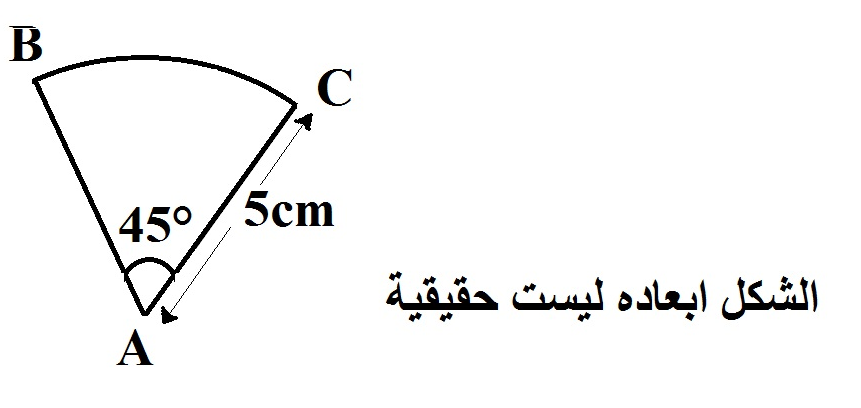 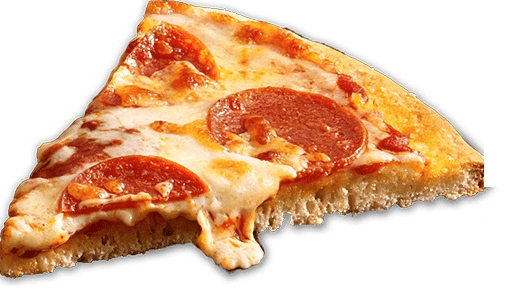 